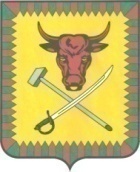 РОССИЙСКАЯ ФЕДЕРАЦИЯСОВЕТМУНИЦИПАЛЬНОГО РАЙОНА«ЧИТИНСКИЙ РАЙОН»РЕШЕНИЕ «18»декабря 2019 года                                                                            №135Об избрании главы муниципального района «Читинский район»В  соответствии с частью 2 статьи 36 Федерального  закона от 06 октября 2003 года № 131-ФЗ «Об общих принципах организации местного самоуправления в Российской Федерации», частью 2 статьи 24 Устава муниципального района «Читинский район», руководствуясь Положением «О порядке проведения конкурса по отбору кандидатур на должность главы муниципального района «Читинский район»», утвержденного решением Совета муниципального района «Читинский район» от 17.10.2019 № 122, Совет муниципального района «Читинский район»                                                решил:	1.Считать избранным на должность главы муниципального района «Читинский район»Кургузкина Федора Анатольевича	2. Настоящее решение вступает в силу на следующий день после дня его официального опубликования (обнародования).	3. Настоящее решение опубликовать (обнародовать) в установленном Уставом муниципального района «Читинский район»  порядке.Председатель Совета муниципального района  «Читинский район»                                                                              В.В.Зайдель